THE 		Annual Town Meeting : I, Melanie Mangum, as Town Clerk of Royalston, do hereby certify that the following are the actions taken at the Annual Town Meeting of May 11, 2018, and was adjourned at 9:20 p.m.				:true copy attest			:town seal			 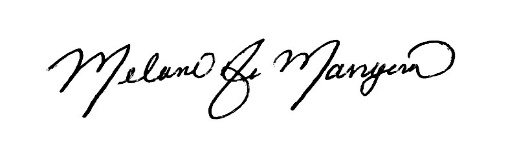 					Melanie A. Mangum, Town ClerkNOTE: ARTICLES AS PRINTED IN THE POSTED WARRANT APPEAR FIRST, MOTIONS AND ACTIONS ON ARTICLES APPEAR IN BOLD AFTER EACH ARTICLEModerator George Northrop called the meeting to order at 7:15 p.m. Out of 888 registered voters, there were 34 voters present at the start of this town meeting.  The meeting began with a proclamation to honor Linda Alger, retired Selectperson, for her 18 years of service to the Town.  The proclamation declared Friday, May 11 as Linda Alger Day.  The meeting then proceeded with Christine Long, Select Board Chair, presenting a financial overview of the Town.   Motion from the floor to allow Tammy Crockett, Business Manager for the Montachusett Regional Vocational Technical School to make a brief presentation regarding the school and budget.  Seconded and voted unanimously.  Motion to take Line 60 of the Budget Article out of order and vote the Monty Tech Assessment amount, seconded.  Line 60 voted at $121,932 Unanimously.  Article 1.	To choose one or more persons to act for the Town in lawsuits, or act anything thereon.                             Moved to choose the Select Board to act for the Town in lawsuits, seconded.  Passed 			UnanimouslyArticle 2.	To see if the Town will vote to transfer from available funds in the Treasury, any sums of money to meet the appropriations under this warrant, or act anything thereon.	                            Moved the article as read, seconded.  Passed UnanimouslyArticle 3.	To see if the Town will authorize the Town Treasurer, with the approval of the Select Board, to borrow money from time to time in anticipation of revenue for the fiscal year beginning  and to issue or renew notes as may be given for a period of less than one year, in accordance with Section 17, Chapter 44 of the General Laws as amended, or act anything thereon.	                             Moved the article as read, seconded. Passed UnanimouslyArticle 4.	To see if the Town will vote to fix the salaries and compensation of all elected officers of the Town as provided by Massachusetts General Laws, Chapter 41, Section 108, or act anything thereon.	Moved the article as read, seconded.  Passed UnanimouslyArticle 5.	To see if the Town will raise and appropriate $65,295.35 (the fifth payment on a seven-year loan) to pay debt service on the borrowing authorized by the vote of the  Town Meeting, Article 23, for a pumper/engine for Fire Department Station 2, or act anything thereon.

Moved the article as read, seconded.  Passed Unanimously Article 6.	To see if the Town will raise and appropriate $52,172.58 to pay debt service (the third payment on a 35-year loan) on the borrowing authorized by the vote of the  Annual Town Meeting, Article 43, and amended by the vote of the  Special Town Meeting, Article 2, for the Royalston Wastewater Treatment Plant, or act anything thereon.		Moved the article as read, seconded.  Passed UnanimouslyArticle 7.	To see if the Town will raise and appropriate $50,576 to pay debt service (the second payment on a six-year loan) on the borrowing authorized by the vote of the  Annual Town Meeting, Article 21, for a 10-wheel sander for the Department of Public Works, or act anything thereon. 	Moved the article as read, seconded.  Passed Unanimously. Article 8.	To see if the Town will transfer from the Capital Stabilization fund  the sum of $20,875 for the second annual payment on the five-year lease/purchase agreement for the one-ton dump truck for the Department of Public Works, or act anything thereon.Moved the article as read, seconded.  Passed Unanimously.Article 9.	To see if the Town will vote to enter into an agreement for a term of up to or more than three years for the lease/purchase and equipping of a loader for the Department of Public Works pursuant to the provisions of G.L. c 44, §21C, and further to transfer from the Capital Stabilization Fund $33,685 to fund the FY2019 payment, or act anything thereon. Moved the article as read, seconded.  Passed Unanimously.Article 10.	To see if the Town will vote to authorize the Treasurer to pay the sum of $600,000 for engineering, plans, and authorized roadwork up to the reimbursable amount according to the provisions of Chapter 90 Massachusetts General Laws and/or STRAP grant, and the same to be spent with the approval of the Select Board and Mass DOT, or act anything thereon.		Moved the article as read, seconded.  Passed Unanimously. Article 11.	To see if the Town will vote to raise and appropriate the sum of $16,000 to complete the upgrade on the Town garage electrical system, including all necessary and related costs, or act anything thereon.	Moved the article as read, seconded.  Passed Unanimously.  Article 12.	To see if the Town will vote to authorize the Select Board to acquire by purchase, gift, eminent domain or otherwise, on such terms and conditions as the Select Board shall determine, temporary easements for the North Fitzwilliam Road Over Lawrence Brook Bridge project, including, but not limited to, temporary easements TE-1, TE-2 and TE-3 shown on plans entitled “Massachusetts Department of Transportation Highway Division Plan and Profile of North Fitzwilliam Road Over Lawrence Brook Bridge No. R-12-009 (BT5) in the Town of Royalston,” revised through , as said plans may be amended, said plans on file with the Town Clerk, for public way purposes, including, but not limited to, the construction, alteration, maintenance, improvement, repair and/or replacement of a bridge, and for installation of a temporary pedestrian walkway and utility pole, grading and construction purposes; and, further, to see if the Town will vote to raise, appropriate, transfer from available funds, accept gifts or borrow a sum of money for these purposes and any expenses related thereto; and, further, to authorize the Select Board to enter into all agreements and take all related actions necessary or appropriate to carry out said acquisitions and other acts authorized herein, or act anything thereon.Moved that the town vote to authorize the Select Board to acquire by gift, on such terms and conditions as the Select Board shall determine, temporary easements for the North Fitzwilliam Road Over Lawrence Brook Bridge project, including, but not limited to, temporary easements TE-1, TE-2 and TE-3 shown on plans entitled “Massachusetts Department of Transportation Highway Division Plan and Profile of North Fitzwilliam Road Over Lawrence Brook Bridge No. R-12-009 (BT5) in the Town of Royalston,” revised through , as said plans may be amended, said plans on file with the Town Clerk, for public way purposes, including, but not limited to, the construction, alteration, maintenance, improvement, repair and/or replacement of a bridge, and for installation of a temporary pedestrian walkway and utility pole, grading and construction purposes; and, further, to see if the Town will vote to raise, appropriate, transfer from available funds, accept gifts or borrow a sum of money for these purposes and any expenses related thereto; and, further, to authorize the Select Board to enter into all agreements and take all related actions necessary or appropriate to carry out said acquisitions and other acts authorized herein.  Seconded. Passed Unanimously.Article 13.	To see if the Town will vote to transfer from the Stabilization Fund, the sum of	$108,624.42 to balance the FY2018 Snow & Ice Account, or act anything thereon.                             Moved the article as read, seconded.  Passed Unanimously.Article 14.	To see if the Town will vote to authorize the Select Board to enter into an agreement for a term of up to or more than three years for the lease/purchase and equipping of a utility vehicle for the Police Department pursuant to the provisions of G.L. c.44, §21C; and further, to transfer from the Capital Stabilization Fund the sum of $8,328 to fund the first year’s payment, or act anything thereon.	Moved the article as read, seconded.  Passed Unanimously.Article 15.	To see if the Town will vote to appropriate or reserve from the Community Preservation Act FY 2019 estimated annual revenues in the amounts recommended by the Community Preservation Committee for committee administrative expenses, community preservation projects and other expenses in fiscal year 2019, with each item to be considered a separate appropriation, or act anything thereon:		Appropriations:		From FY 2019 estimated revenues for Committee Administrative Expenses	$1,800		Reserves:		From FY 2019 estimated revenues for Historic Resources Reserve		$3,600		From FY 2019 estimated revenues for Community Housing Reserve		  3,600		From FY 2019 estimated revenues for Open Space Reserve			  3,600		From FY 2019 estimated revenues for Budgeted Reserve			           $23,400		Moved the article as read, seconded.  Passed Unanimously. Article 16. 	To see if the Town will vote to transfer from the Community Preservation Fund $3,000 from the Historic Resources Reserve and $5,000 from the Budgeted Reserve for partial restoration of the School House #1 Historical Society building located On the Common, including all incidental or related costs, or act anything thereon.Moved the article as read, seconded.  Passed Unanimously.  Article 17.    	To see if the Town will vote to transfer from the Community Preservation Fund $8,000 from the Open Space Reserve and $5,500 from the Budgeted Reserve to restore and rehabilitate land for recreational use by building a Performance Stage, Phase 3 of the Bullock Park Project, or act anything thereon.		Moved the article as read, seconded.  Passed Unanimously.Article 18. 	To see if the Town will vote to transfer from the Community Preservation Fund $3,000 from the Historic Resources Reserve and $5,900 from the Budgeted Reserve for restoration of the Town Clock located in the First Congregational Church on the Common, or act anything thereon.		Moved the article as read, seconded. Passed Unanimously. see if Article 19.	To see if the Town will vote to accept the provisions of General Law Chapter 44, Section 53F ½ and establish a Sewer Enterprise Fund for the operation of the Town’s Wastewater Treatment Plant and Sewer System, to be managed by the Sewer Commission, said Fund to be effective beginning Fiscal Year 2019, or act anything thereon.	No motion made.  No action taken.Article 20.	To see if the Town will vote to raise and appropriate, or transfer from available funds a sum of money, to operate the Sewer Enterprise, or take any action thereon.	No motion made.  No action taken. 	Article 21.	To see if the Town will vote to transfer from the Capital Stabilization Fund the sum of $1,300 for capital expenditures for the sewer system, or act anything thereon.Moved the article as read, seconded.  Passed Unanimously.Article 22.	To see if the Town will vote to transfer from the Capital Stabilization Fund the sum of $1,832.10 for capital expenditures for the sewer system, or act anything thereon.No motion made.  No action taken.Article 23.	To see if the Town will vote to raise the amount of $39,183 to operate the Wastewater Treatment Plant and Sewer System, the amounts to be raised from user fees, or act anything thereon.Moved the article as read, seconded.  Passed Unanimously.ArticleA                             Article 24.	To see if the Town will vote to transfer from the Capital Stabilization Fund the sum of  $10,600, to repair and refurbish the pumps in Pump Stations 1 & 2 for the sewer system, including any incidental or related costs, or act anything thereon.		Moved the article as read, seconded.  Passed Unanimously.Article 25.	To see if the Town will vote to transfer from the Capital Stabilization Fund the sum of $30,000 to design, purchase and install an emergency generator at the , including any incidental or related costs, or act anything thereon.	Motion to table the article, seconded.  Motion to table passed 28 in favor, 1 against.  Article TABLED.Article 26.	To see if the Town will vote to transfer from the Capital Stabilization Fund the sum of $6,000 to repoint the brickwork and make other incidental or related repairs to prevent leaking at the Phinehas S. Newton Library, or act anything thereon.	Moved the article as read, seconded.  Passed UnanimouslyArticle 27.	To see if the Town will vote to transfer from the Capital Stabilization Fund the sum of $4,125 to pay the Town’s FY 2019 share of the debt-service for the  accelerated repair program, or act anything thereon.Motion to table the article, seconded.  Motion to table article 27 passed, 29 in favor, 0 against.  Article TABLEDArticle 28.	To see if the Town will vote to appropriate $30,000 for the purpose of financing the following water pollution abatement facility projects:  repair, replacement and/or upgrade of septic systems, pursuant to agreements with the Board of Health and residential property owners, including without limitation all costs thereof as defined in Section 1 of Chapter 29C of the General Laws; that to meet this appropriation the Treasurer with the approval of the Select Board is authorized to borrow $30,000 and issue bonds or notes therefor under M.G.L. c.44, §§7 or 8, M.G.L. c.111, s.127B 1⁄2 and/or G.L. c.29C, or any other enabling authority; that project and financing costs shall be repaid by the property owners, in accordance with those agreements, but such bonds or notes shall be general obligations of the Town; and further that the Treasurer with the approval of the Select Board is authorized to borrow all or a portion of such amount from the Massachusetts Water Pollution Abatement Trust established pursuant to Chapter 29C and in connection therewith to enter into a loan agreement and/or security agreement with the Trust and otherwise contract with the Trust and the Department of Environmental Protection with respect to such loan and for any federal or state aid available for the projects or for the financing thereof; and that the Select Board or other appropriate local body or official is authorized to enter into a project regulatory agreement with the Department of Environmental Protection, to expend all funds available for the projects and to take any other action necessary to carry out the projects, and that in accordance with M.G.L. c.44, §20, authorize any premium received by the Town upon the sale of any bonds or notes approved by this vote, less any such premium applied to the payment of the costs of issuance of such bonds or notes, to be applied to the payment of costs approved hereunder, thereby reducing by a like amount the amount authorized to be borrowed to pay such costs.Moved the article as read, seconded.  Passed Unanimously.Article 29.	To see if the Town will vote to delete Article XVIII of the General Bylaws, Capital Planning Committee, and replace it with the following, or act anything thereon.ARTICLE XVIII.  CAPITAL PLANNING COMMITTEESECTION 1. The Select Board shall establish and appoint a committee of five to be known as the Capital Planning Committee (hereinafter referred to as the Committee).   Beginning in FY 2019, four members will be appointed at large, two for three years, one for two years, and one for one year. The fifth member shall be the Town Finance Director. Thereafter, expiring terms shall be filled by members appointed or reappointed for a term of three years, thus assuring a committee with at least two experienced members. The Chair and Secretary will be elected annually by a vote of the Committee.  SECTION 2. The Committee shall, each year, study proposed capital projects and improvements involving major non-recurring tangible assets and projects which:A.  Are purchased or undertaken at intervals of not less than five years;B.  Have a useful life of at least five years; andC.  Cost at least $5,000.00. All department heads, officers, boards and committees, including the Select Board and School Committee, shall, by January 1st of each year, provide the Committee with information concerning all anticipated capital purchases and/or projects covered under this bylaw and requiring Town Meeting action during the ensuing five years and either describe how such capital outlays fit into the Town’s long-term Capital Improvement Plan or advocate for amendment of the Plan to include them. The Committee shall consider the relative need, impact, timing, and cost of these expenditures and the effect each will have on the financial position of the Town. SECTION 3. Based on the information received, the Committee shall present annually to the Select Board for approval a Capital Spending Budget for the ensuing fiscal year, and a Capital Improvement Plan including recommended capital improvements for the following ten fiscal years.  The Committee shall extend, re-evaluate and/or update as necessary the Capital Improvement Plan annually.  The Committee shall submit the Capital Spending Budget, as approved by the Select Board, to the Annual Town Meeting (ATM) for adoption by the Town.SECTION 4. The Capital Improvement Plan, after its adoption, shall permit spending on approved programs or improvements from departmental budgets for surveys, architectural or engineering advice, options, or appraisals. These expenditures must be appropriated by Town Meeting. Spending cannot fund preliminary planning for projects to be undertaken more than ten years in the future unless those projects have been included in an approved extension of the Capital Improvement Plan.Moved the article as written, seconded.  Passed Unanimously.Article 30.	To see if the Town will vote to change the name of Maple Cemetery to Stewart Cemetery, or act anything thereon.		Moved the article as read, seconded.  Discussion.  Motion made to amend the motion on the floor to see if the town will vote to change the name of Maple Cemetery to Stewart Maple Cemetery, seconded.  Motion to amend carried 16 in favor 13, against.  Vote on the original motion as amended Passed Unanimously.  Article 31.	To see if the Town will vote to raise the following amounts, for a total of $158,692 to operate the Broadband Enterprise, the amounts to be raised from user fees, or act anything thereon. Moved the article as read, seconded.   Passed Unanimously.Article 32.	To see if the Town will vote to raise and appropriate the sum of $2,195,298 to fund the budgets for the following accounts, or act anything thereon.Moved to raise and appropriate the sum of $2,195,300 to fund the budgets for the following accounts:  Seconded.  Passed Unanimously.Total                                                                   2,116,501  2,194,772    2,195,300  2,175,207Article 33.	To see if the Town will vote to authorize the Assessors to use a portion of funds in the Treasury to reduce the tax rate for this coming year, or act anything thereon.	
Moved to table the article, seconded.  Motion passed 20 in favor, 7 against.  Article TABLEDArticle 34.	To see if the Town will vote pursuant to the provisions of G.L. c.44, §53E½, as most recently amended, to establish FY2019 spending limits as set forth below for the revolving funds listed in Section 1 of the General Bylaw entitled, “Revolving Funds”, approved under Article 31 of the  Annual Town Meeting, with such limits to be applicable from fiscal year to fiscal year until revised by Town Meeting prior to July 1 for the ensuing fiscal year, or act anything thereon.Moved the article as read, seconded.  Passed Unanimously.Moderator George Northrop commented on the disappointing turnout for this Annual Town Meeting.  Discussion was held about ways to encourage participation.		Motion made at 9:20 p.m. to adjourn the meeting, seconded.  Passed Unanimously.Admin & Misc Operations31,500Network Operator& ISP69,400Depreciation22,000Debt Service28,000Extra/Unforeseen  7,792Total      158,692 FY 2018  FY 2019  FY 2019  FY 2019  Final   % Incr. ACCOUNT NAME Orig Budget  Dept Request  Select Board  Fin Comm  ATM  SB GENERAL GOVERNMENT1Moderators Salary 100  100  100  100  1000.00%2Select Board Chair Salary 3,677  3,769  3,769  3,769  3,7692.50%3Select Board Member Salary 2,559  2,623  2,623  2,623  2,6232.50%4Select Board Clerk Salary 2,942  3,016  3,016  3,016 3,0162.50%5Select Board Secretary Salary 2,940  3,014  3,014  3,014 3,0142.50%6Select Board Misc. Expense 2,500  2,500  2,500  2,500 2,5000.00%7Select Board  Expense 2,400  2,400  2,400  2,400 2,4000.00%8Admin Asst Wages 16,469  17,215  22,500  22,500 22,50036.62%9Admin Asst Expense 1,800  1,800  1,800  1,800 1,8000.00%10Town Accountant Salary 18,000  18,500  18,500  18,500 18,5002.78%11 Accountant 500  500  500 50012Town Accountant Expense 3,500  3,290  3,290  3,290 3,290-6.00%13Audit Expense -    -    -   14Board of Assessors Chair Salary 2,563  2,627  2,627  2,627  2,6272.50%15Board of Assessors Member Salary 1,584  1,622  1,622  1,622 1,6222.40%16Board of Assessors Member Salary 1,584  1,622  1,622  1,622 1,6222.40%17Assessors Expense 6,674  6,500  6,500  6,500 6,500-2.61%18Assessors Clerks Wages 8,553  8,766  8,766  8,766 8,7662.49%19Treasurers Salary 14,000  14,350  16,000  16,000 16,00014.29%20Treasurers Expense 3,500  3,500  3,500  3,500 3,5000.00%21Harpers Payroll 3,000  3,000  3,000  3,000 3,0000.00%22Vadar Software (Treasurer portion) 1,790  1,790  1,790 1,79023Custodians of Tax Title Salary 50  50  50  50 500.00%24Tax Collector/ Finance Dir Salary 19,626  19,626  19,626  19,626 19,6260.00%25Tax Collector Certification 1,000  1,000  1,000  1,000 1,0000.00%26Tax Collectors Expense 6,150  5,400  5,400  5,400 5,400-12.20%27Officer Bonding 1,335  1,860  1,860  1,860 1,86039.33%28Information Technology Expense 4,870  4,870  4,870  4,870 4,8700.00%29IT  1,500  1,500  1,500  1,500 1,5000.00%30Legal Expense 11,000  11,000  11,000  11,000 11,0000.00%31Town Clerks Salary 12,750  13,069  13,069  13,069 13,0692.50%32Town Clerks Expense 4,000  4,000  4,000  4,000 4,0000.00%33Election Expense 7,069  11,489  11,489  11,489 11,48962.53%34Energy Committee Expense 500  500  500  500 5000.00%35Conservation Commission Expense 450  450  450  450 4500.00%36Historic Commission 300  300  300  300 3000.00%37Z.B.A. Expense 300  300  300  300 3000.00%38Planning Board Expense 500  500  500  500 5000.00%39Open Space & Rec Comm Expense 200  200  200  200 2000.00%40Event Committee Expense 500  500  500  500 5000.00%41Agriculture Committee Expense 600  600  600  600 6000.00%42 Treasurer Salary 50  50  50  50 500.00%PUBLIC SAFETY43Police Dept. Wages 74,998  82,095  82,095  82,095 82,0959.46%44Police Dept. Expense 22,984  24,969  24,969  24,969 24,9698.64%45Fire Chief Salary 4,000  4,000  4,000  4,000 4,0000.00%46Fire Dept. Wages 33,825  34,671  34,671  34,671 34,6712.50%47Fire Dept. Expense 47,756  48,950  48,950  48,950 48,9502.50%48Emerg Mgmt. Director Salary 1,000  1,000  1,000  1,000 1,0000.00%49Civilian Defense/Emerg Mgmt. Expense 6,500  6,500  6,500  6,500 6,5000.00%5024 Hr Dispatch Expense 21,980  25,497  25,497  25,497 25,49716.00%51Building Inspector Salary 12,923  14,500  13,247  13,247 13,2472.51%52Bldg. Inspector Clerk (prev. in Exp line) 1,950  2,106  2,106  2,106 2,1068.00%53Building Inspector Expense 3,788  3,893  3,893  3,893 3,8932.77%54 Code Enforcement (New) 2,600  2,600  2,600 2,60055Animal Inspector Salary 816  836  836  836 8362.50%56Animal Control Expense 5,094  4,613  4,613  4,613 4,613-9.44%57Tree Department Expense 200  200  200  200 2000.00%58DPW-Highway Tree Maint Fund Expense 5,000  5,000  5,000  5,000 5,0000.00%EDUCATION59 Assessment 570,986  558,713  558,713  558,713 558,713-2.15%60 Assessment 87,072  121,932  121,932  121,932 121,93240.04%PUBLIC WORKS61Public Halls/Municipal Bldg Expense 75,000  77,500  77,500  77,500 77,5003.33%62DPW-Highway Salary 259,080  276,645  276,645  276,645 276,6456.78%63DPW-Highway General Expense 79,430  81,415  81,415  81,415 81,4152.50%64DPW-Highway Summer Temp Wages 16,640  16,973  16,973 16,9732.00%65DPW-Highway Maintenance Expense 33,000  36,000  33,000  33,000 33,0009.09%66Snow & Ice 185,000  200,500  200,500  200,500 200,5008.38%67Street Lights Expense 3,500  3,500  3,500  3,500 3,5000.00%68Sewer Comm Chair Salary 300  384  308  308 3082.50%69Sewer Comm Member Salary 250  320  256  256 2562.50%70Sewer Comm Member Salary 250  320  256  256 2562.50%71Select Board - Care of Town Clocks Salary 52  52  52  52 520.00%72Care of Cemeteries/Cem Expense 250  250  300  300 30020.00%73Cemetery Comm Chair Salary 250  250  250  250 2500.00%74Cemetery Comm Member Salary 200  200  200  200 2000.00%75Cemetery Comm Member Salary 200  200  200  200 2000.00%76Board of Health Chair Salary 1,663  1,705  1,705  1,705 1,7052.50%77Board of Health Member Salary 1,341  1,375  1,375  1,375 1,3752.50%78Board of Health Clerk Salary 1,457  1,493  1,493  1,493 1,4932.50%79Board of Health Expense 51,000  52,500  52,500  52,500 52,5002.94%80Board of Health Landfill Monitor Expense 3,885 100.00%81Board of Health Wages 16,500  19,620  19,620  16,500  19,62018.91%82Board of Health  Salary 2,505  2,568  2,568  2,568 2,5682.50%HEALTH & HUMAN SERVICES83Veterans Services Expense 3,910  4,000  4,000  4,000 4,0002.30%84Veterans Benefits Expense 9,500  9,500  9,500  9,500 9,5000.00%85Council on Aging Expense 800  800  800  800 8000.00%86Elderly Transportation Expense 200  200  200  200 2000.00%87Library Wages 34,500  38,208  38,208  38,208 38,20810.75%88Library Expenses 26,272  27,963  27,963  27,963 27,9636.44%89Memorial Day Expense 650  650  650  650 6500.00%EMPLOYEE BENEFITS & INSURANCE90Short Term Interest Expense 5,000  5,000  5,000  5,000 5,0000.00%91 50,000  52,449  52,449  52,449 52,4494.90%92Workmen's Compensation Expense 17,000  13,789  13,789  13,789 13,789-18.89%93Unemployment - Contributory Expense 2,000  2,000  2,000  2,000 2,0000.00%94Health Insurance Expense 50,000  52,000  50,000  50,000 50,0000.00%95Town Share Medicare Expense 11,000  11,000  11,000  11,000 11,0000.00%96Liability Insurance Expense 40,000  44,600  44,600  44,600 44,60011.50%97Insurance - Police & Fire Liab Expense 15,000  17,000  17,000  17,000 17,00013.33%98Reserve Account 46,949  20,000 20,000  20,000 20,000-57.40%Program or PurposeSpending LimitBoard of Health$10,000Plumbing Inspection Service$8,000Wiring Inspection Service$8,000Post Office Account$18,500